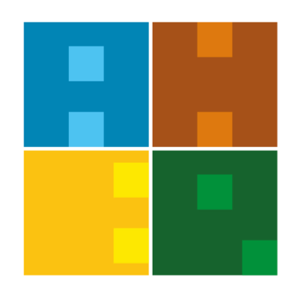 ISBN ISSN ALMAİŞ AKIŞIBelge No:İA-KTP-010ISBN ISSN ALMAİŞ AKIŞIİlk Yayın Tarihi:27.06.2019ISBN ISSN ALMAİŞ AKIŞIGüncelleme Tarihi:27.06.2019ISBN ISSN ALMAİŞ AKIŞIGüncelleme No:ISBN ISSN ALMAİŞ AKIŞISayfa:1ISBN ISSN ALMAİŞ AKIŞIToplam Sayfa:2İŞ AKIŞI ADIMLARISORUMLUİLGİLİ BELGELERKullanıcı HizmetleriE-mailKullanıcı HizmetleriKullanıcı HizmetleriFormlarKullanıcı Hizmetleri